The Deputyship of Postgraduate Studies & Academic Research Launches the Website of the Center for Publishing & TranslationHis Excellency the Vice-Rector for Postgraduate Studies & Academic Research launched the website of the Center for Publishing & Translation with the attendance of Prof. Ahmed Salem, the director of the center and the members of the center. The Vice-Rector stated that the new website with the new design is likely to contribute in more effective communication between the researchers and the lecturers & the center. Moreover, it shall encourage all to submit their outstanding works either books, researches or translated books for publishing in accordance with the international standards.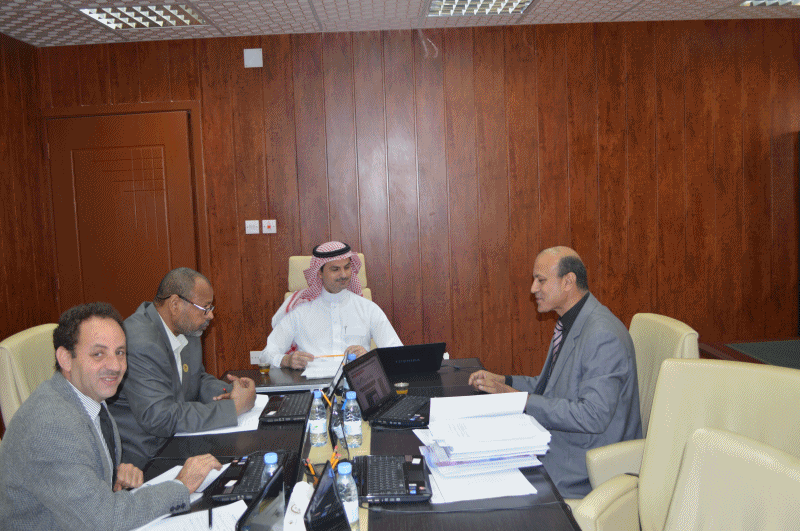 